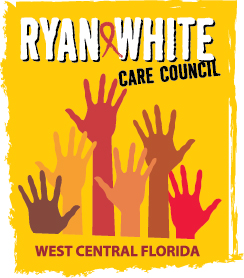 WEST CENTRAL FLORIDA RYAN WHITE CARE COUNCIL	RESOURCE PRIORITIZATION AND ALLOCATION RECOMMENDATIONS GOTOWEBINARTHURSDAY, AUGUST 13, 2020	11:00 A.M. - 12:30 P.M.	AGENDACall to Order								ChairRoll Call								StaffChanges to Agenda							MembersIV.	Adoption of Minutes							Chair	July 9, 2020 (Attachment)V.	Care Council Report							Co-ChairVI. 	Recipient Update							ArnoldVII.	Part A Expenditure ReportIX.	Lead Agency Update							EverhartX. 	Part B Expenditure Reports						EverhartXI.	Community Input/Announcements					MembersXII.	Adjournment								Chair	Note: Items in bold are action items.The Ryan White Care Council’s next meeting will be September 2, 2020 from 1:30pm to 3:30pm, by way of GoToWebinar.The CARE COUNCIL website is at www.thecarecouncil.org.  Meeting information, agendas and minutes will be posted on this website. 